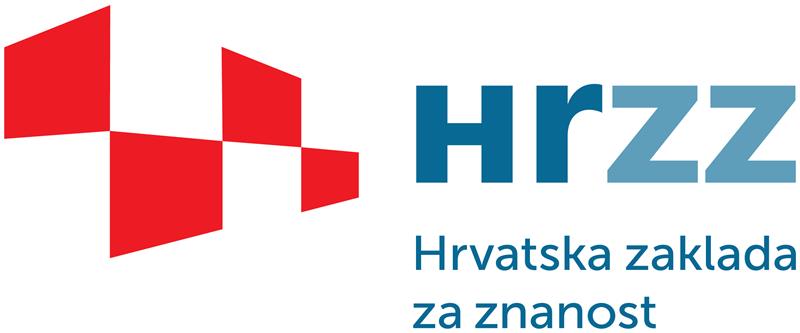 HRZZ Partnerstvo u istraživanjima  (PAR-2018)Prijavni obrazacPuni naziv projektnog prijedlogaAKRONIM PROJEKTNOG PRIJEDLOGA(vidjeti Upute za podnositelje projektnih prijedloga na natječaj Partnerstvo u istraživanjima PAR-2018 – upute za ispunjavanje Prijavnog obrasca)Molimo poštovati sljedeća ograničenja oblikovanja: Open Sans ili Verdana, veličina fonta najmanje 10, margine (2.0 desna i lijeva i 1.5 donja), jednostruki prored.Prijavni obrazac sastoji se od tri cjeline: 	Cjelina A – Voditelj projekta (stranice, 1-3)	Cjelina B – Projektni prijedlog (stranice 4-17)	Cjelina C – Suradnici i istraživačka skupina
	ReferenceNaslovna stranica:Ime i prezime voditelja projekta (PI) Ime matične ustanove u kojoj će voditelj provoditi projekt Puni naziv projektnog prijedlogaTrajanje projektnog prijedloga (u mjesecima)Sažetak projektnog prijedloga (najviše jedna stranica; ukoliko je moguće, navedite produljeni sažetak iz Administrativnoga obrasca; sažetak projekta treba sadržavati podatke o teorijskoj utemeljenosti projekta, pregled istraživačkih ciljeva projekta, navesti metode koje će se koristiti za njihovo ostvarivanje i raspraviti očekivane rezultate i očekivani učinak)Cjelina A – Voditelj projektaDio a: Popis postignuća (Track-record) voditelja projekta u zadnjih 5 godina (najviše 1 stranica, uključujući: 1. Pet publikacija: radovi u recenziranim znanstvenim časopisima uz navođenje njihovog faktora učinka, poglavlja u knjigama, radovi s konferencija, monografije itd.; 2. Popis projekata prihvaćenih za financiranje (navesti sve HRZZ projekte), status na projektu i izvor financiranja; 3. Pozvana predavanja na međunarodnim konferencijama i/ili ljetnim školama; 4. Druga važna akademska postignuća.Dio b: Životopis voditelja projekta (najviše 2 stranice, prema sljedećem predlošku)OSOBNE INFORMACIJEPrezime i ime:Poveznica na CROSBI profil:Matični broj istraživača:Mrežna stranica:OBRAZOVANJE199? dr. sc.Ustanova:199? mr. sc.Ustanova:Zaposlenje201? – 201? – radno mjestoUstanovaPrethodna zaposlenja200? – 200? Radno mjestoUstanovaSTIPENDIJE I NAGRADE200? – 200? Ustanova200? Naziv priznanja/stipendijeMENTORSTVA DOKTORSKIH STUDENATA I POSLIJEDOKTORANDA200? – 200? Broj diplomanata / doktoranda / poslijedoktoranada. Navedite godine upisa i završetka doktorskog studija te postignuća poslijedoktoranada (inozemna usavršavanja, publikacije, itd.)UstanovaNASTAVNE AKTIVNOSTI200? – PODRUČJEUstanova:ORGANIZACIJA ZNANSTVENIH SASTANAKA (ako je primjenjivo)201? Naziv događaja i Vaša uloga / vrsta sastanka/ broj sudionika  / DržavaOBVEZE U USTANOVI (ako je primjenjivo)201? – Član vijeća, Ime ustanove / državaČLANSTVA (primjerice: znanstvena povjerenstva ili udruženja, odbori za vrednovanje, uredništva časopisa i sl.; navesti godinu i ustanovu.) (ako je primjenjivo)NAJVAŽNIJE ZNANSTVENE SURADNJEImena suradnika, Tema, Ustanova, Grad, DržavaPREKIDI U KARIJERI (ako je primjenjivo)Navedite trajanje (od do u datumima) i razlog. Cjelina B – Projektni prijedlog Dio a. Trenutno stanje u području istraživanja (opišite trenutno stanje u području istraživanja, istaknite najvažnije publikacije.)Dio b. Povezanost projektnog prijedloga s trenutnim stanjem u području istraživanja (opišite istraživanja koja ste do sada proveli u ovom području, najvažnije rezultate i njihovu povezanost s predloženim istraživanjem. Voditelji projekata koji su već financirani sredstvima HRZZ-a trebaju ukratko navesti ciljeve provedenog projekta, dobivene rezultate i povezanost s predloženim istraživanjem.) Dio c. Metodologija (detaljno opišite metodologiju istraživanja.)Dio d. Radni plan (detaljno opišite pristup istraživanju: ciljeve predloženog istraživanja, rezultate i aktivnosti slijedeći predloženu strukturu. Uz aktivnosti, navedite člana/ove istraživačke grupe koji će ih provoditi.)d1. Ciljevi (navedite znanstvene ciljeve predloženog istraživanja.)d2. Aktivnosti (navesti aktivnosti na projektu tako da se prvo navedu istraživačke aktivnosti, zatim aktivnosti zapošljavanja i razvitka karijera mladih istraživača, aktivnosti nabavke nove opreme i servisnog održavanja, usavršavanje, plan diseminacije i objavljivanja te plan upravljanja provedbom projekta.)d3. Očekivani rezultati (navedite planirane rezultate) Napomena: ciljevi, aktivnosti i rezultati navedeni u Prijavnom obrascu moraju u istome obliku biti navedeni u obrascu Radni plan.Dio e. Uloga i značaj partnerske ustanove, transfer znanja između ustanova, dosadašnja suradnja istraživačke grupe i partnerske ustanove te prikladnost partnerske ustanove za provedbu istraživanja. Dio f. Razvoj intelektualnog vlasništva, mogućnosti komercijalizacije (predvidjeti fazu projekta u kojoj može doći do komercijalizacije) i primjene rezultata. Dio g. Očekivani utjecaji istraživanja na tržište/korisnike/lokalnu zajednicu/društvo u cjelini, partnersku ustanovu (navedite planirani način objave rezultata istraživanja te planirane vrste i rang publikacija. Opišite grupe potencijalnih korisnika te kakvi se ekonomski i društveni učinci tog istraživanja mogu očekivati. Navedite na koji će način rezultati istraživanja ili njegov tijek utjecati na tržište, korisnike, lokalnu zajednicu ili društvo uopće. Opišite na koji će način partnerska ustanova unaprijediti svoja znanja ili tehnologiju kao rezultat ovog istraživanja.)Dio h. Resursi (opišite troškove predloženog projekta, uključujući i materijalne resurse koje za potrebe istraživanja na raspolaganje daje organizacija.)  (Napomena: Kako bi se panelima za vrednovanje olakšala procjena resursa, u opisu resursa trebaju se prikazati podaci navedeni u financijskome planu.) Dio i. Etička pitanjaNa poveznici nalazi se tablica u kojoj su navedena etička pitanja. Ukoliko se na Vaše istraživanje može primijeniti neko od pitanja u tablici, molimo da u Prijavi projektnog prijedloga, pod dodatnu dokumentaciju, priložite Potvrdu nadležnoga etičkog povjerenstva o etičnosti istraživanja. Ako potvrda nije dostavljena prilikom prijave projektnoga prijedloga, može biti zatražena tijekom vrednovanja projekta.Cjelina C - Suradnici i istraživačka skupina* Nije potrebno navoditi ime i prezime doktoranda i poslijedoktoranda ako nisu zaposleni u trenutku prijave već se njihovo zaposlenje planira projektomDio a. Istraživačka skupina (opišite uloge i zadaće članova istraživačke skupine, postotak vremena koje će posvetiti projektnom prijedlogu; najviše 1 stranica)Dio b. Životopisi suradnika (dodati redove po potrebi) (vidjeti Upute za podnositelje projektnih prijedloga na natječaj Partnerstvo u istraživanjima PAR-2018)Ime i prezime Suradnika 1, poveznica na CROSBI profil, matični broj znanstvenika: životopis (najviše 1 stranica)Ime i prezime Suradnika 2, poveznica na CROSBI profil, matični broj znanstvenika: životopis (najviše 1 stranica)Ime i prezime Suradnika 3, poveznica na CROSBI profil, matični broj znanstvenika: životopis (najviše 1 stranica)Ime i prezime Suradnika 4, poveznica na CROSBI profil, matični broj znanstvenika: životopis (najviše 1 stranica)Ime i prezime Suradnika 5, poveznica na CROSBI profil, matični broj znanstvenika: životopis (najviše 1 stranica)Reference(Navedite popis literature kojom ste se služili u izradi projektnog prijedloga. Ograničenje od 17 stranica za Prijavni obrazac ne uključuje reference).Navedite sve osobe koje će sudjelovati u provedbi predloženog istraživanja (navedite suradnike (S), doktorande (D)*, poslijedoktorande (P)* koji će biti zaposleni na projektu i konzultante (K))Navedite sve osobe koje će sudjelovati u provedbi predloženog istraživanja (navedite suradnike (S), doktorande (D)*, poslijedoktorande (P)* koji će biti zaposleni na projektu i konzultante (K))Navedite sve osobe koje će sudjelovati u provedbi predloženog istraživanja (navedite suradnike (S), doktorande (D)*, poslijedoktorande (P)* koji će biti zaposleni na projektu i konzultante (K))Navedite sve osobe koje će sudjelovati u provedbi predloženog istraživanja (navedite suradnike (S), doktorande (D)*, poslijedoktorande (P)* koji će biti zaposleni na projektu i konzultante (K))Navedite sve osobe koje će sudjelovati u provedbi predloženog istraživanja (navedite suradnike (S), doktorande (D)*, poslijedoktorande (P)* koji će biti zaposleni na projektu i konzultante (K))Navedite sve osobe koje će sudjelovati u provedbi predloženog istraživanja (navedite suradnike (S), doktorande (D)*, poslijedoktorande (P)* koji će biti zaposleni na projektu i konzultante (K))Ime i prezimeZvanjeOrganizacijaDržavaGodina stjecanja doktorata znanosti (ako je primjenjivo)Status na projektu (S, D, P, K)Postotak radnog vremena za rad na projektu